Задания  для 2А класса на 07.04.2020МУЗЫКАСайт «Российская электронная школа»      https://resh.edu.ru/ Вкладка «Предметы»                Музыка              2 класс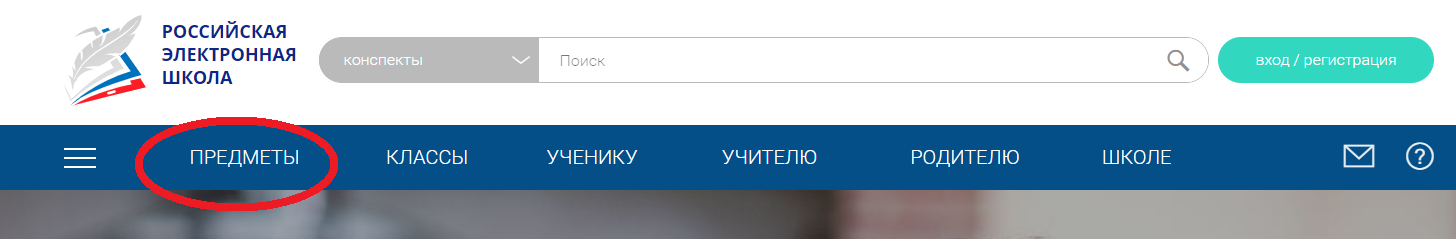 Выбираем 1 урок «Великий русский композитор П.И. Чайковский». 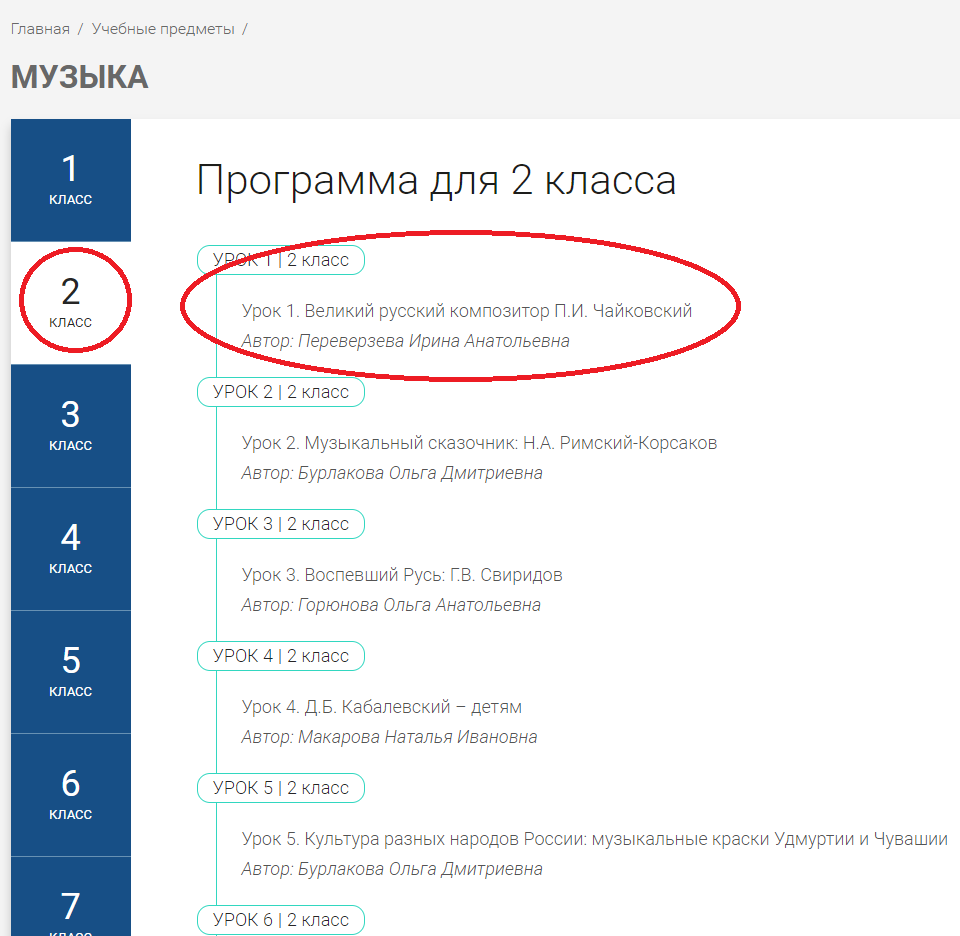 Смотрим видео, слушаем музыку П.И. Чайковского, отвечаем на вопросы теста.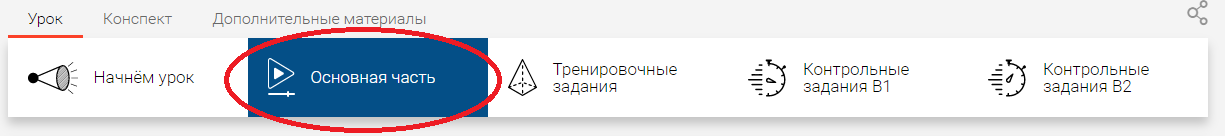 ПредметЗаданиеФорма контроля Русский языкс.88 читать, упр.151,152направить фотографию  выполненного задания учителю через личное сообщение в социальной сети «Вконтакте» до 10.00 часов  08.04.2020 годаМатематикас. 56 правило, № 1-3направить фотографию  выполненного задания учителю через личное сообщение в социальной сети «Вконтакте» до 10.00 часов  08.04.2020 годаТехнологияПейзаж "Наша галактика". При изготовлении поделки или объёмной аппликации можно использовать разные техники и материал  (бумага, картон или пластилин)направить фотографию  выполненного задания учителю через личное сообщение в социальной сети «Вконтакте» до 10.00 часов  10.04.2020 годаМузыкаСайт «Российская электронная школа»      https://resh.edu.ru/Английский языкгруппа Гапоненко И.Ф.Повторить слова по теме «Погода»С.98, упр.1;С.102, упр.1;С.106, упр.1Упражнения:Стр.100, упр. 1 (переписать в тетрадь, подобрать № картинки)Английский языкгруппа Орловой Л.С.Тема «Погода»Учебник (SB): Стр.98 упр.1: прослушать упражнение:https://www.youtube.com/watch?v=c67AnqY6Db0&feature=emb_logoвыписать слова в тетрадьУчебник (SB): Стр.102 упр.1: прослушать упражнение:https://www.youtube.com/watch?v=yNd-sGVugLgвыписать слова в тетрадьпройти викторину: https://learningapps.org/1526946фото/скан выполненной работы в тетради, фото экрана с итогами прохождения викторин присылать на orlova.lidiya@mail.ru до 10.00 часов  08.04.2020 года